Игра путешествия: «по родному краю весело шагая», станция «Историческая» где ребята познакомились с фактами Курганской области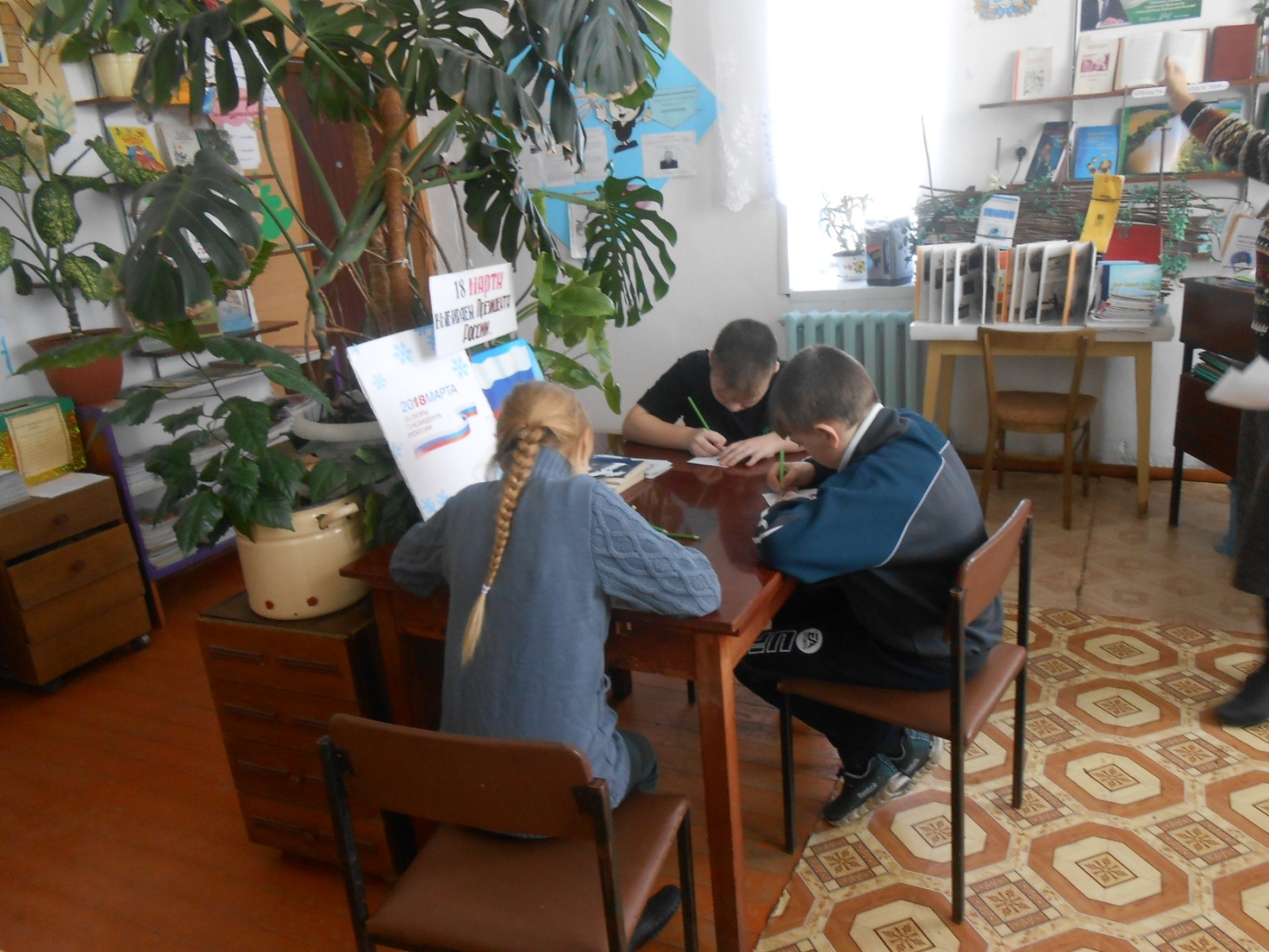 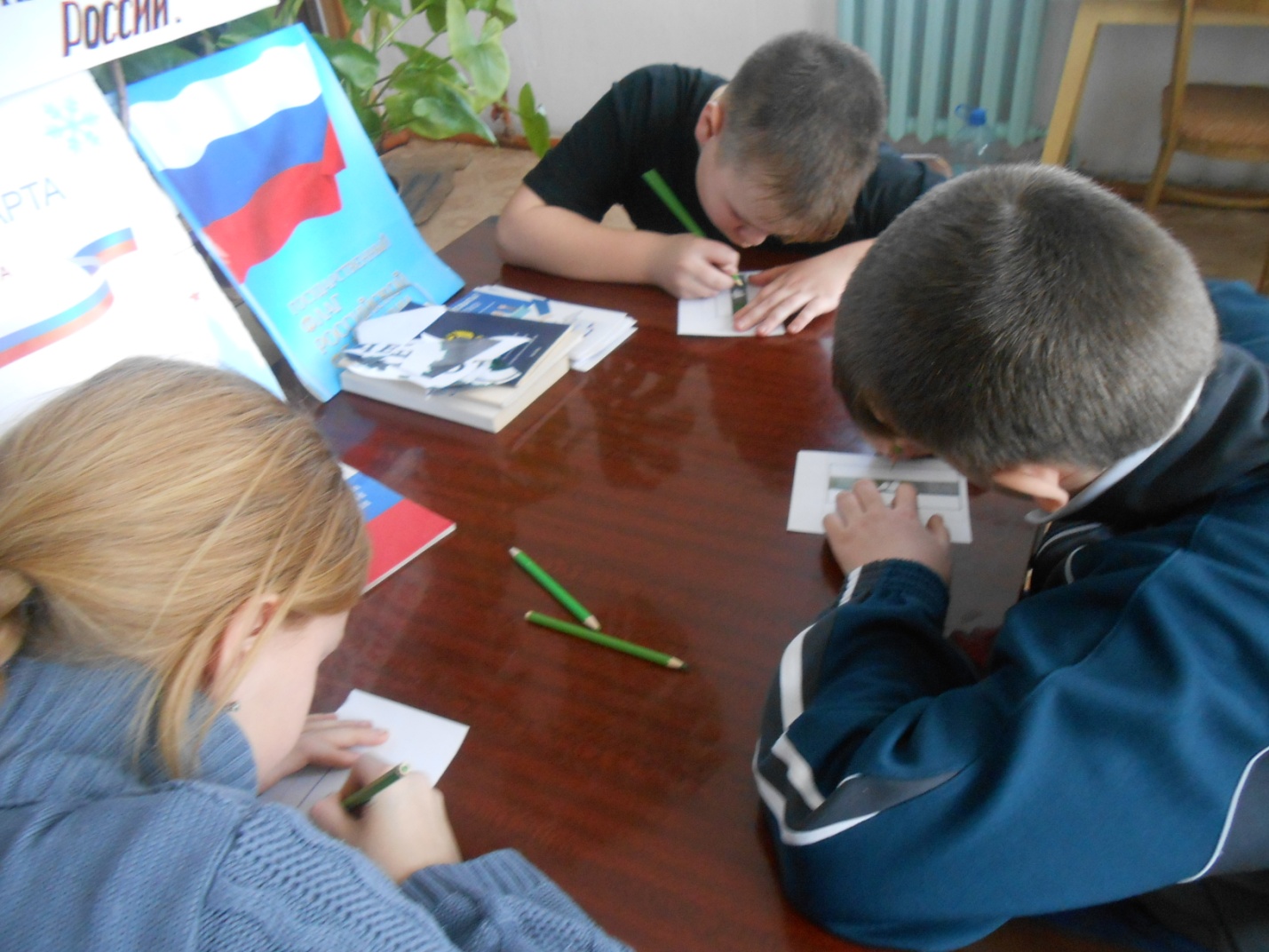 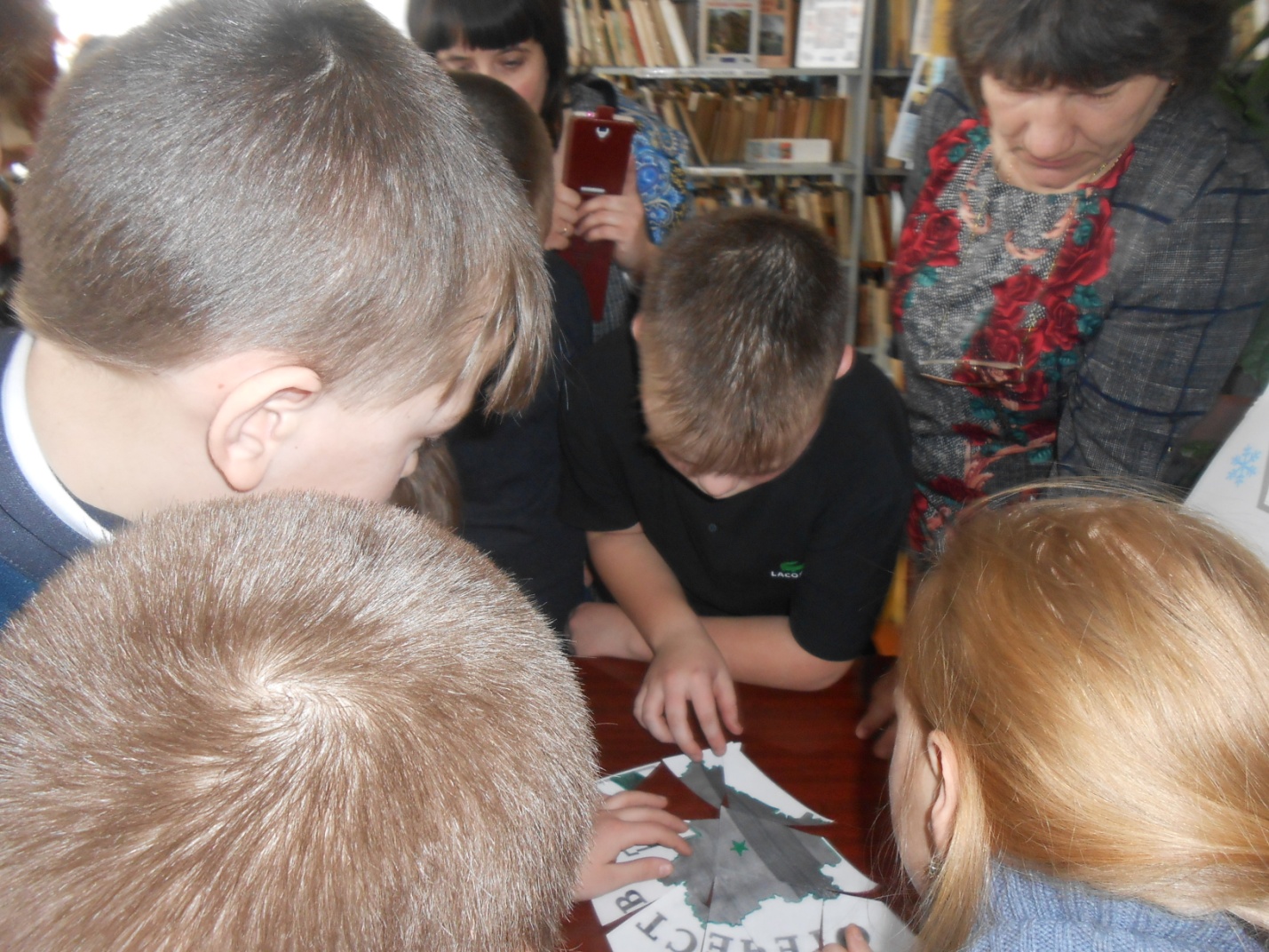 